SUPPLEMENTARY GAZETTE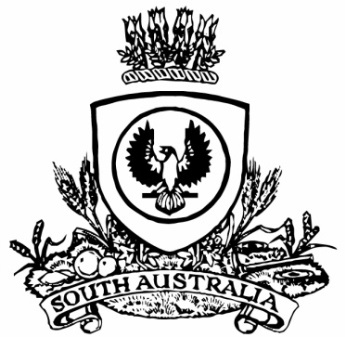 THE SOUTH AUSTRALIANGOVERNMENT GAZETTEPublished by AuthorityAdelaide, Friday, 17 May 2024ContentsState Government InstrumentsFisheries Management Act 2007	1214Forestry Act 1950	1214Industrial Hemp Act 2017	1216Primary Produce (Food Safety Schemes) Act 2004	1217State Government InstrumentsFisheries Management Act 2007Section 79Temporary Prohibition on the Taking of AbaloneWaters of SE adjacent to SouthendPursuant to Section 79 of the Fisheries Management Act 2007, I Professor Gavin Begg, Executive Director Fisheries and Aquaculture, delegate of the Minister for Primary Industries and Regional Development, hereby declare that it shall be unlawful for any person to engage in the act of, or an act preparatory to or involved in, the fishing activities specified in Schedule 1, within the area described in Schedule 2 during the period specified in Schedule 3.Schedule 1The following activities are prohibited unless the Executive Director Fisheries and Aquaculture has provided written notice to the contrary:•	The collection of abalone by any means and collecting abalone shells from within the beach area of the closure; and•	The collection of benthic aquatic animals other than pipis including but not limited to, Rock Lobster and Turbo shells, by diving.Schedule 2The coastal waters of the southeast of South Australia near Southend contained within and bounded by a line commencing at mean high water springs closest to 140°0348.66ʺE 37°2916.35ʺS approximately 750m South easterly of Blowhole Road, Beachport. Then South easterly along the line of mean high water springs to 140°1521.02ʺE 37°4143.40ʺS, then South westerly to 140°0549.02ʺE 37°4336.95ʺS, then North westerly to 140°0111.02ʺE 37°3936.95ʺS, then North westerly to 139°5355.02ʺE 37°3158.95ʺS, then North easterly to the point of commencement (GDA2020).Schedule 3From 17:00 hours 17 May 2024 to 12:00 hours 30 June 2024 unless varied or revoked earlier.Dated: 17 May 2024Professor Gavin BeggExecutive DirectorFisheries and AquacultureDelegate of the Minister for Primary Industries and Regional DevelopmentForestry Act 1950South AustraliaForestry (Fees) Notice 2024under the Forestry Act 19501—Short titleThis notice may be cited as the Forestry (Fees) Notice 2024.Note—This is a fee notice made in accordance with the Legislation (Fees) Act 2019.2—CommencementThis notice has effect on 1 July 2024.3—InterpretationIn this notice, unless the contrary intention appears—Act means the Forestry Act 1950;adult means a person of or over 15 years of age;child means a person of or over 3 years of age but under 15 years of age;regulation means the Forestry Regulations 2013;senior or pensioner means the holder of—(a)	a current State Seniors Card issued by the State Government; or(b)	a current Pensioner Concession Card issued by the Commonwealth Government.4—FeesThe fees set out in Schedule 1 are prescribed for the purposes of the Act.Schedule 1—FeesMade by the Minister for Forest IndustriesOn 16 April 2024Industrial Hemp Act 2017South AustraliaIndustrial Hemp (Fees) Notice 2024under the Industrial Hemp Act 20171—Short titleThis notice may be cited as the Industrial Hemp (Fees) Notice 2024.Note—This is a fee notice made in accordance with the Legislation (Fees) Act 2019.2—CommencementThis notice has effect on the day on which it is made.3—InterpretationIn this notice, unless the contrary intention appears—Act means the Industrial Hemp Act 2017.4—FeesThe fees specified in Schedule 1 are prescribed for the purposes of the Act and payable 
to the Chief Executive.Schedule 1—FeesMade by the Minister for Primary Industries and Regional DevelopmentOn 29 April 2024Primary Produce (Food Safety Schemes) Act 2004South AustraliaPrimary Produce (Food Safety Schemes) (Egg) (Fees) Notice 2024under the Primary Produce (Food Safety Schemes) Act 20041—Short titleThis notice may be cited as the Primary Produce (Food Safety Schemes) (Egg) (Fees) Notice 2024.2—CommencementThis notice has effect on 1 July 2024.Note—This is a fee notice made in accordance with the Legislation (Fees) Act 2019.3—InterpretationIn this notice, unless the contrary intention appears—Act means the Primary Produce (Food Safety Schemes) Act 2004.4—FeesThe fees set out in Schedule 1 are prescribed for the purposes of the Act and the 
Primary Produce (Food Safety Schemes) (Egg) Regulations 2012.Schedule 1—FeesMade by the Minister for Primary Industries and Regional Developmentfollowing compliance with Section 11(4) of the ActOn 29 April 2024Primary Produce (Food Safety Schemes) Act 2004South AustraliaPrimary Produce (Food Safety Schemes) (Plant Products) (Fees) Notice 2024under the Primary Produce (Food Safety Schemes) Act 20041—Short titleThis notice may be cited as the Primary Produce (Food Safety Schemes) (Plant Products) 
(Fees) Notice 2024.2—CommencementThis notice has effect on 1 July 2024.Note—This is a fee notice made in accordance with the Legislation (Fees) Act 2019.3—InterpretationIn this notice, unless the contrary intention appears—Act means the Primary Produce (Food Safety Schemes) Act 2004.4—FeesThe fees set out in Schedule 1 are prescribed for the purposes of the Act and the 
Primary Produce (Food Safety Schemes) (Plant Products) Regulations 2022.Schedule 1—FeesMade by the Minister for Primary Industries and Regional Developmentfollowing compliance with Section 11(4) of the ActOn 29 April 2024All instruments appearing in this gazette are to be considered official, and obeyed as suchPrinted and published weekly by authority of T. Foresto, Government Printer, South Australia$8.55 per issue (plus postage), $430.00 per annual subscription—GST inclusiveOnline publications: www.governmentgazette.sa.gov.au1—Camping permit1—Camping permit1—Camping permitFor a permit authorising camping in a forest reserve overnight, or entering, or remaining in, a forest reserve at night (Regulation 7)—(a)	person travelling in a motor vehicle with 4 other persons or less (per motor vehicle)$20.30 per night(b)	all other persons travelling without a motor vehicle—(i)	per child$4.55 per night(ii)	per adult$7.90 per night2—Tour Vehicle2—Tour VehicleFor a permit authorising the driving of a tour vehicle in a forest reserve (Regulation 10)$28.00 per vehicle3—Aircraft permit3—Aircraft permit3—Aircraft permitFor a permit authorising the use of an aircraft in a forest reserve (Regulation 12) (per aircraft)$113.00 per day4—Fossicking permit4—Fossicking permit4—Fossicking permitFor a permit authorising fossicking for minerals in a forest reserve, using a metal or mineral detector or the removal of soil, minerals or similar material from a forest reserve (Regulation 17)—(a)	per child, senior or pensioner$4.55 per day$45.00 per year(b)	per adult (other than senior or pensioner)$7.90 per day$79.00 per year5—Horse riding permit5—Horse riding permitFor a permit authorising causing or permitting a horse to enter or remain in, or leading or riding a horse in, a forest reserve (Regulation 20)—(a)	per child, senior or pensioner$4.55 per day$45.00 per year(b)	per adult (other than senior or pensioner)$7.90 per day$79.00 per year1On application for—(a)	the issue of a licence$1325.00(b)	the renewal of a licence$799.00(c)	the variation of any terms or conditions of a licence$264.002For a probity check by SAPOL—(a)	of an applicant$244.00(b)	of an associate of an applicant or licence holder$244.00(c)	of the relatives of an applicant or licence holder$244.00(d)	of a person in a position to exercise control or significant influence over the applicant or licence holder$244.003For any inspection under the Act—a fee of $178 per hour, charged in blocks of $17.80 per each 6 minutes4For taking or removing for examination samples of, or from, or specimens of, soil, or any industrial hemp—a fee of $178 per hour, charged in blocks of $17.80 per each 6 minutes5For travel by an inspector (to and from the inspector's office) for the purposes of carrying out the activities specified in item 3 or 4—a fee of $178 per hour, charged in blocks of $17.80 per each 6 minutes1Application for accreditation (Section 13 of Act)$6062Application for approval of a food safety arrangement other than in conjunction with an application for accreditation (Regulation 9 of the 
Primary Produce (Food Safety Schemes) (Egg) Regulations 2012)$6063Application for variation of an approved food safety arrangement 
(Section 18 of Act)$6064Annual fee payable by an accredited producer for an egg production business that involved at any time during the preceding annual return period (Section 17 of Act)—(a)	less than 1 000 laying birds$248(b)	1 000 to 9 999 laying birds$927(c)	10 000 to 49 999 laying birds$1 256(d)	50 000 or more laying birds$1 9975Penalty for default in payment of an annual fee or of lodging an annual return (Section 17 of Act)$1431Application for accreditation (Section 13 of Act)$441.002Application for approval of a food safety arrangement other than in conjunction with an application for accreditation (Regulation 8 of the Primary Produce (Food Safety Schemes) (Plant Products) Regulations 2022)$388.003Application for variation of an approved food safety arrangement$388.004Annual fee (Section 17 of Act)$388.005Penalty for default in payment of an annual fee or lodging of an annual return (Section 17 of Act)$147.00